BIO DATA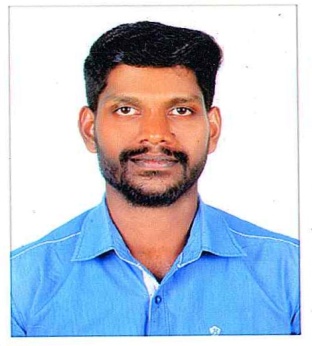 SUDHEESH.P.S.POLLAYIL HOUSETHYCKAL P.O.CHERTHALAALAPPUZHA -688530Mob: 8086308928E-Mail Id:- sudheeshsadanandan17@gmail.comSTRENGTH	A Strong Will-power, hardworking, efficient time-management, observation skill,disciplined,always friendly to others, eager to learn something new, Ability to work in teams as well as a leader when necessary.EDUCATIONAL QUALIFICATIONPERSONAL  DETAILSName					: 	SUDHEESH P.S.		Father’s Name                		: 	SadanandanSex  					:	Male                                 	Date of Birth				:	04/11/1994		  		 Marital Status		   		:	 Single.Religion  & Caste                          	: 	Hindu, DheevaraLanguage’s known      		   	: 	Malayalam , English & HindiDECLARATION           I do hereby declare that the information furnished above are true to my knowledge and I am confident of performing any task being assigned by the organization.Place   :  Cherthala										Date    : 										SUDHEESH.P.S.COURSEYEAR OF PASSEDINSTITUTEB.Com Co.operation2015 MarchMG UniversityPlus – Two2012MarchSt.F.A.H.S.S, ArthunkalS S L C2010 MarchSt.F.A.H.S.S, Arthunkal